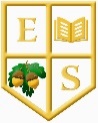 Eaton Square Upper School, MayfairEaton Square Upper School, Mayfair is a brand new independent co-educational senior school opening on Piccadilly in September 2017.  It will be the only Senior School in Mayfair, a stone’s throw from the hundreds of acres of green space afforded by the Royal Parks.  Following on from the tradition of Eaton Square School, the education we provide will have a traditional British foundation, but a modern and international outlook. We celebrate the diverse skills and aptitudes of London pupils, and maximise the benefits of their learning from and interacting with each other.  Initially, we will be opening with Years 7, 8, and 9, and the school will grow organically, taking its first VIth form students in September 2020.  We expect the VIth form to be at the site of 106 Piccadilly to begin with, though in time the VIth form may move to a new site.We will require part time or full time teachers in all major subjects with the energy and enthusiasm to be the inaugural teachers at this new school.  A positive can-do attitude is essential, along with an ability to create schemes of work, show initiative, and be self-sufficient.  An ability and willingness to teach more than just one subject, and to contribute towards sporting and other co-curricular activities of the school will also be key qualities of many of the inaugural members of staff.Our educational philosophy and aims We offer a breadth and depth of education that goes beyond examination success and into every sphere of life. Intellectual, artistic, aesthetic, physical and musical pursuits enjoy equal emphasis. We want children to learn moral and spiritual values, too, that will help them to be happy and confident in themselves.  We aim (in no particular order)To offer a well-balanced, all-round education leading to pupils who are themselves well balanced, well attuned, and well in mind and bodyTo develop a purposeful attitude, self-confidence with respect for others, and a strong sense of communityTo develop intellectual curiosity and an instinctive love of learning which lead naturally to academic aspiration and examination success To teach pupils to persevere, and to equip them to overcome adversity and setbacksTo give pupils the knowledge and skills to allow them to fulfil their potential, to assist them in further education and adulthood, and to enable them to take on and thrive in leading roles in their future livesWe will maintain class and group sizes small enough for tuition in lessons to be highly student focussed, giving emphasis to pastoral care within the school day to deliver a highly personalised education.  We promote a reflective culture among the teaching staff, with a commitment to learning and professional development.  London’s nearby galleries, museums, parks, and other iconic landmarks, act as an extended classroom for the school, to promote culture, all-round education, and a sense of belonging in the capital.Job DescriptionJob Title: 		Science TeacherReporting to: 	The Headmaster of Eaton Square Upper SchoolAim: 	To be an inspirational Science teacher to pupils at the school Part time Fraction:	Initially 0.4 – 0.6Duties:To teach Biology, Physics, and Chemistry, initially to pupils in Year 7 – Year 9, showing awareness of the abilities and goals of the pupils To liaise with the other Science teacher at the school to ensure consistency of approach and best use of resourcesTo work closely with the Learning Support Department in supporting children with special educational needs To use ICT to support and extend the Science curriculum To report to parents verbally and in writingTo undertake duties before, during and after school as required, and attend school functionsTo contribute in a significant way to the co-curricular life of the schoolTo participate in after school activities including residential field trips, when necessaryTo be responsible for the welfare and social well-being of the pupils taughtTo follow all school policies To promote and safeguard the welfare of children and comply with the Eaton Square School Safeguarding PolicyTo undertake willingly all reasonable requests made by the Headmaster for the successful running of the schoolForm Tutor responsibilities (if applicable):To be generally responsible for the supervision and welfare of the Tutor Group, meeting with all tutees on a regular basis and liaising with parents as appropriateTo adhere to the school’s procedures to register and code accurately all attendance and absenceTo collate and proof-read subject reports, and write the Tutor’s reportsCharacteristics of the successful applicantIt is essential that the applicant:Is a competent and inspirational teacher of Science for at least Key Stages 3 and 4Has high personal standards and expectations of pupils, and is skilled in maintaining discipline Is excited by the idea of being a founding member of staff of a new central London independent day school, and everything this entailsIs a team player with high levels of energy and a sense of humourHas a positive can-do attitude, and is happy to muck-in with the tasks that need to be doneHas a good degree from a reputable university It is desirable that the applicant:Would be willing and able to teach another subject, or some lessons outside their main teaching subject in a course such as PSHE or Enrichment Would be willing and able to contribute to the extra-curricular life of the school; for example, a sporting or physical activity, or another popular extra-curricular activityIs happy from time to time to take on tasks outside their normal job description, to assist the founding of schoolHas some experience of independent schools